2023 Area Envirothon Forestry In terms of volume, which of the following statements is true about the relationship between the annual net growth (total growth minus mortality) and removals of trees in Ohio over the last twenty years?The annual net growth of Ohio’s trees is twice as much as volume removed.The annual net growth of Ohio’s trees is slightly higher than volume removed.The annual net growth of Ohio’s trees is about the same as volume removedThe annual net growth of Ohio’s trees is slightly lower than volume removed.Ohio has close to 8 million acres of forest land, which roughly amounts to 30% of the entire state being forested.  Looking at those 8 million acres, what percentage are owned by private landowners and by public landowners (Local, State, and Federal governments), respectively?65% private: 35% public75% private: 25% public85% private: 15% public95% private: 5% publicWhile the total amount of forestland in the state has remained the same over the last 30 years, the size class of the trees in the forests have changed dramatically.  Which size class has experienced the greatest reduction in acres throughout the state?Large diameter trees (sawtimber sized)Medium diameter trees (pole sized)Small diameter trees (seedling and sapling sized)Non-stocked standsAilanthus, also known as tree-of-heaven, is a highly invasive tree species that is not native to the United States.  There are many methods used to control this species in our native woodlands.  Which of the following control methods is not recommended due to the hundreds of sprouts that come up afterward?Basal bark herbicide application - spraying an oil-based herbicide around the bottom of the trunk.Foliar herbicide application - spraying the leaves with herbicide.Hack and squirt herbicide application (herbicide injection) – make cuts around the trunk and inject or spray herbicide into the cuts. Mechanical control methods - cutting down large trees or mowing over small seedlings.Stand density in a forest is a measurement of the crowding of trees in stand, and those measurements are often used to come up with management prescriptions for a forest.  Which of the following is not a measurement directly used in determining stand density.Average tree height per acreBasal area per acreTrees per acreVolume per acreAsian longhorn beetle is an invasive forest pest that was first discovered in the United States in 1996.  Since then, small populations have appeared in various place around the country including in southwestern Ohio.  One of the biggest problems with this insect is it feeds on a wide variety of trees.  Which of the following groups of trees does it prefer to feed on?BuckeyeElmMapleWillowDifferent stages of forest succession are preferred by various wildlife species.  Some wildlife need a specific successional stage while others utilize multiple stages across the landscape.  If a landowner wanted to management for wild turkey habitat, which successional stage is the most important for them to maintain?ClearcutShrubs/SaplingsPole timberMature forestMerchantable height of a tree is typically measured in logs from the ground up to the point that the trunk is about 10 inches in diameter or where heavy branching, or defects are encountered.  Volume is then calculated using various rules based on height and diameter.  In Ohio how many feet are in one log and which rule is most commonly used to calculate volume?One log is 12 feet. Volume is calculated with the Doyle Rule.One log is 12 feet. Volume is calculated with the International Rule.One log is 16 feet. Volume is calculated with the Doyle Rule.One log is 16 feet. Volume is calculated with the International Rule.While leaf identification is not always the best way to determine tree species due to variations even within a single species, pictured below is the typical leaf of an Ohio buckeye.  Which of the following descriptions is the most accurate of this leaf?                                            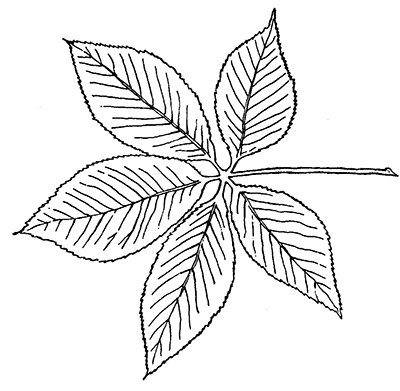 Bipinnately compound leaf simple marginsPalmately compound leaf with serrate marginsPinnately compound leaf with simple marginsSimple palmately lobed leaf with serrate marginsIn Ohio, prescribed burning is sometimes used in forests to promote regeneration of specific species such as oaks over other species such as red maple.  Which of the following features of oaks is true and allows them to survive fire that would kill other competing species?Acorns are relatively fire resistant and will persist when other tree seeds are consumed by fire.Fallen leaves of oak trees burn at a specific temperature that kills other species, but oaks are well-suited for.Heavy root production of oak seedlings allows for root survival even if the above ground portion of the seedlings are killed.Oaks produce more acorns during the season following a fire.Based on the following description, which genus can you narrow down to in identifying a tree in Ohio? A tree with alternate leaf arrangement, pinnately compound leaves with 7 leaflets, and serrate leaf margins.Carya (hickory)Fraxinus (ash)Juglans (walnut)Quercus (oak)Ash were a very important group of tree species in Ohio and were estimated to have made up around 12 percent of our entire forest canopy in the state.  In the last 20+ years Emerald Ash Borer (EAB), and invasive insect from Asia, has decimated our ash populations and can now be found in every county in Ohio.  Which of the following methods were not used in the attempted control of EAB?Biological control - the introduction of potential predators to EABChemical treatment – insecticide Laws to prohibit movement of firewood between certain areasPrescribed fire to reduce EAB populationsFire has effectively been removed from the landscape thanks to large-scale fire suppression policies and land management activities.  Which of the following statements is not a result of the removal of fire from our forest ecosystems?Fires occur less often and much less intense than in the past.Fire tolerant tree species are being outcompeted by species that are fire intolerant.Increased amounts of shrubs and/or seedlings are found in the understory of forests.Reduction of rare ecosystems which historically relied on fire to exist. Foresters use several different silvicultural methods for harvesting trees to ensure that the desired trees will benefit the most after a harvest is complete.  For example, a landowner wants to promote growth of oaks, which are generally of intermediate shade tolerance.  If they have a mature forest where oaks are present in the understory as large seedlings, which silvicultural harvesting method will provide the least amount of benefit to the oak seedlings?ClearcutSeed treeShelterwood Single tree selectionA board foot is a common unit of measurement used for volume of timber.  What is a board foot equal to in cubic inches.64 in3144 in3256 in3512 in3Mast is a term that refers to the food produced by woody plant species.  If someone managing a forest wants to increase mast production for all types of wildlife which of these management activities would be the least helpful to their goals?Control invasive plants.  They decrease the diversity of plant species in sites where they have taken over.Plant and promote white oaks wherever possible.  White oak acorns are the preferred hard mast to almost all wildlife species.Thin out overstory trees in certain areas.  This increases both shrub and seedling regeneration while increasing crown size of remaining overstory trees.Maintain a couple grapevines per acre while cutting the rest.  Grapevines can be damaging to trees they grow in but provide valuable soft mast for wildlife.Crop tree management is a widely used management practice that allows a forest owner to choose specific trees that will meet their goals and give these trees space to grow and remain healthy for years to come.  Goals used to determine crop trees can include, but are not limited to, wildlife habitat, timber production, aesthetics, and water quality improvement.  No matter what the goal is, what is an example of good criteria for selecting a potential crop tree?A crown that is large, healthy, and in/above the main canopyA species that is tolerant to floodingA trunk that is tall and straight with very little visible defectsA tree that produces hard mastAfter crop trees are selected using crop tree management, competing trees are removed from as many sides of the crop tree as possible (without removing other crop trees).  A tree that has been released on all sides, on average, will grow how much faster compared to a tree that has not been released at all?A tree released on all sides will grow about 20% faster.A tree released on all sides will grow about 50% faster.A tree released on all sides will grow about 100% faster.A tree released on all sides will grow about 200% faster.Riparian forest buffers are strips of forestland that lay between waterways and other land uses such as agriculture or residential areas.  These riparian areas are incredibly important to maintaining and improving these streams.  Which of the following is not a benefit of riparian forest buffers to the stream ecosystems they are next to?Filtration and removal of pollutantsIncreased stream temperaturesProviding detritus (leaves and woody debris)Reduction of streambank erosion.When putting together a large-scale tree planting plan, it is important to have diversity in the species planted.  A variety of trees can be picked no matter the conditions of the site.  If a planting area has sandy soils and is well drained, which of the following species should not be planted?Black oakShagbark hickoryShellbark hickoryWhite oakThe USDA Forest Service’s Forest Inventory Analysis program (FIA) has forest inventory plots throughout the state of Ohio which tracks forest trends overtime.  In 2016 a report was released which stated that red maple was the most numerous tree species in the state.  Which species was reported to have the most trees as seedlings?Red MapleSugar MapleWhite AshWhite OakFIA also found that in 2016 there were 12 forest-type groups in the state, which included over 100 different tree species of at least 1 inch in diameter.  Of those 12 forest-type groups, which is the most common in Ohio?Elm/Ash/CottonwoodMaple/Beech/BirchOak/HickoryOak/PineInvasive plant species are a huge threat to our forests.  They threaten the biodiversity of woodlands by covering the understory and preventing native plant regeneration and limiting or removing the food sources for the wildlife.  Which of the following statements in true about invasive species?After invasive shrubs are introduced, they are mostly spread by people replanting them because of their attractive qualities such as flowers.Chemical control methods are preferred over mechanical control when dealing with invasives due to their tendency to resprout heavily.Harvesting or overstory thinning should occur in stands with invasives present to provide light to our native species so they can compete with non-native species.Most Invasive species in Ohio forests are shade intolerant, and therefore can be prevented by maintaining a healthy overstory of trees.Any diameter measurement in forestry is taken at 4.5 feet and is known as diameter at breast height (DBH).  This allows consistency in the measuring of trees.  Why was 4.5 feet chosen for this measurement?Anything above this point is considered above the deer browsing range.Any tree below this height is considered a seedling and not counted.This is the point at which most loggers will cut a tree.This is a comfortable height for most people to reach.A landowner is doing a crop tree release on their property specifically to improve wildlife habitat.  There are four trees in front of them, all different species.  Which species would be the best choice for a crop tree?American beechAmerican sycamoreRed MapleTuliptree (Yellow-poplar)